MAKE IT IN MILAN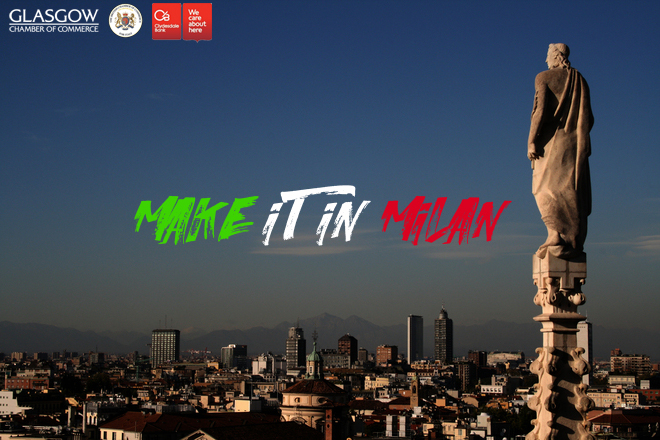 COMPANY CAPABILITY STATEMENTThis information will be used to secure the best match for your company and ensure you get the most from the programme.  Please complete each section as fully as possible.    Core CompetenciesPlease provide a summary of what your company does as it relates to your target companies for the international visit. Performance and Growth ProspectsPlease outline work you have done for similar clients to your target companies.  Pen profiles of recent relevant project examples can be included as can links to more information, publicity and testimonials.Competitive AdvantagePlease outline how you differentiate yourselves from the competition; what makes you special – your unique selling proposition and key factors in the proposed business model for collaboration.Ideal Match CharacteristicsPlease outline who you think your target companies may be and why they would want to do business with you.  Give details of what you are looking for in terms of a match, eg joint venture, distributor, retail, investment, etcCompany ProfilePlease provide a summary of the size of your company, location of your offices, scope of area you sell to, number of employees, and awards received.Key Performance Indicators Please complete the following table using Key Performance Indicators from your business that are the closest to these categories.Positive Outcome What would success look like for you as a result of participating in ‘The Make it in Milan’ event?COMPANY PROFILECompany Name and Registration Number:Address/Location:Website:-Employees (range):-Turnover (range): -Main Products/Services: -List and describe your company’s main products and services:-Name of Lead Contact Person:-Position in Company:-Contact Details:-Email:-                                                                 Mobile Number:-Liaison Person: -                                     Email:-                                                                  Mobile Phone:-Skype Contact:-International Trade Support If you are receiving assistance from any other support organisation please list here.  THANK YOU FOR COMPLETING THIS CAPABILITY STATEMENT AND COMPANY PROFILEPLEASE RETURN THIS TO ELAINE RODGER BY FRIDAY 6 October 2017  preeti.jassal@glasgowchamberofcommerce.comWe are grateful for the support of The British Chamber of Commerce for Italy, The Scottish Government, Scottish Chambers of Commerce and our International Trade Partner, Clydesdale Bank.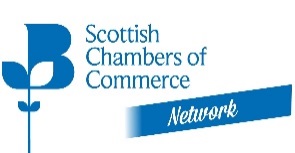 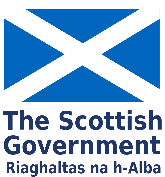 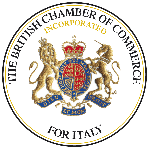 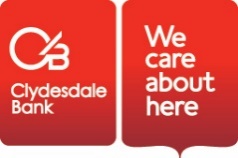         2015/16          2016/17Projected 2017/18Turnover Profitability Market Share 